Образовательный комплекс Заветинского сельского поселения Заветинского района Ростовской областиМуниципальное учреждение Заветинский районный отдел образования Администрации Заветинского района Ростовской области является структурным подразделением Администрации Заветинского района, обеспечивающим во взаимодействии с другими органами местного самоуправления, учреждениями и предприятиями, общественными организациями реализацию переданных органом местного самоуправления отдельных полномочий в области эффективного функционирования и развития системы образования в Заветинском районе.Отдел образования осуществляет координацию и контроль деятельности подведомственных муниципальных образовательных учреждений, оказывает методическую и консультативную помощь.  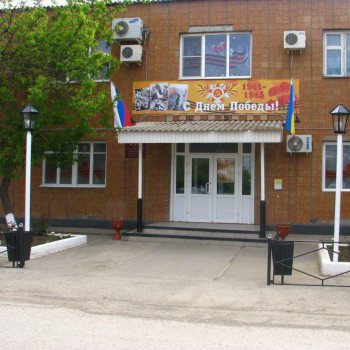 Адрес: Ростовская область Заветинский район, с. Заветное, ул. Чернышевского, 26Руководитель РОО: Борисенко Наталья НиколаевнаТелефон: 7-86378-21175Образовательный комплекс Заветинского сельского поселения включает в себя  6 образовательных учреждений,  том числе:- 2 общеобразовательные школы;- 2 учреждения дополнительного образования детей (детско-юношеская спортивная школа, центр внешкольной работы);
- 2 детских дошкольных образовательных учреждений;
Общеобразовательные школы:МУНИЦИПАЛЬНОЕ БЮДЖЕТНОЕ ОБЩЕОБРАЗОВАТЕЛЬНОЕ УЧРЕЖДЕНИЕ ЗАВЕТИНСКАЯ СРЕДНЯЯ ОБЩЕОБРАЗОВАТЕЛЬНАЯ ШКОЛА №1
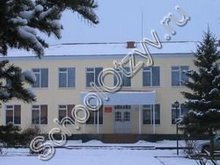 Адрес: Ростовская область Заветинский район, с. Заветное, ул.Ломоносова,2Директор: Таранин Сергей НиколаевичУполномоченный по правам ребенка: Колесникова Ирина НиколаевнаТелефон: 7-86378-21358.МУНИЦИПАЛЬНОЕ БЮДЖЕТНОЕ ОБЩЕОБРАЗОВАТЕЛЬНОЕ УЧРЕЖДЕНИЕ ЗАВЕТИНСКАЯ СРЕДНЯЯ ОБЩЕОБРАЗОВАТЕЛЬНАЯ ШКОЛА №2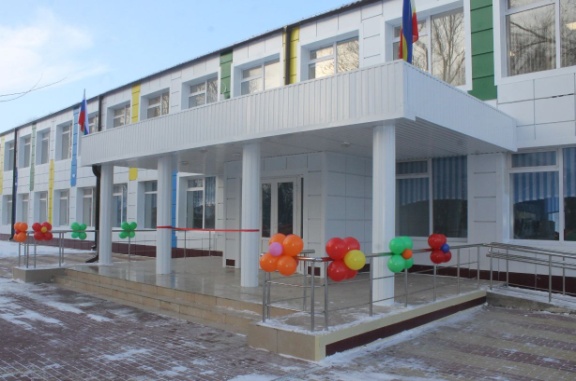 Адрес: Ростовская область Заветинский район, с. Заветное, ул.Горького,52Директор: Ливинская Наталья АлександровнаУполномоченный по правам ребенка:Рябухина Елена ФедоровнаТелефон: 7-86378-22440 Учреждения дополнительного образования детей:МУНИЦИПАЛЬНОЕ БЮДЖЕТНОЕ УЧРЕЖДЕНИЕ ДОПОЛНИТЕЛЬНОГО ОБРАЗОВАНИЯ ЗАВЕТИНСКАЯ ДЕТСКО-ЮНОШЕСКАЯ СПОРТИВНАЯ ШКОЛА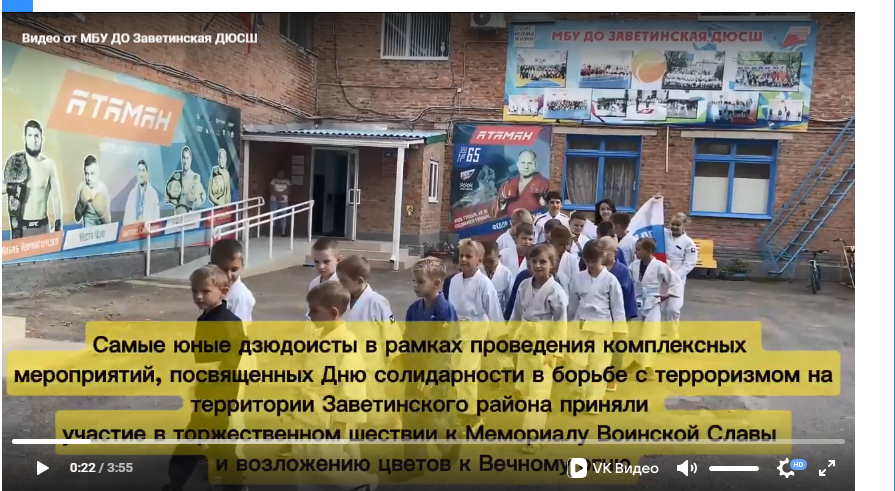 Адрес: 347430, Ростовская область, Заветинский район, с. Заветное, ул. Ломоносова, д. 39Директор:  Колесников Владимир ИвановичТелефон: +7 (86378) 2-13-62МУНИЦИПАЛЬНОЕ БЮДЖЕТНОЕ УЧРЕЖДЕНИЕ ДОПОЛНИТЕЛЬНОГО ОБРАЗОВАНИЯ ЗАВЕТИНСКИЙ ЦЕНТР ВНЕШКОЛЬНОЙ РАБОТЫАдрес: Ростовская область Заветинский район, с. Заветное, ул.Горького,52               (в здании МОУ  ЗСШ №2)Директор: Толстоноженко Марина ВикторовнаТелефон:  8(86378)22-358Детские дошкольные образовательные учреждения:МУНИЦИПАЛЬНОЕ БЮДЖЕТНОЕ ДОШКОЛЬНОЕ ОБРАЗОВАТЕЛЬНОЕ УЧРЕЖДЕНИЕ ДЕТСКИЙ САД №1 С. ЗАВЕТНОЕ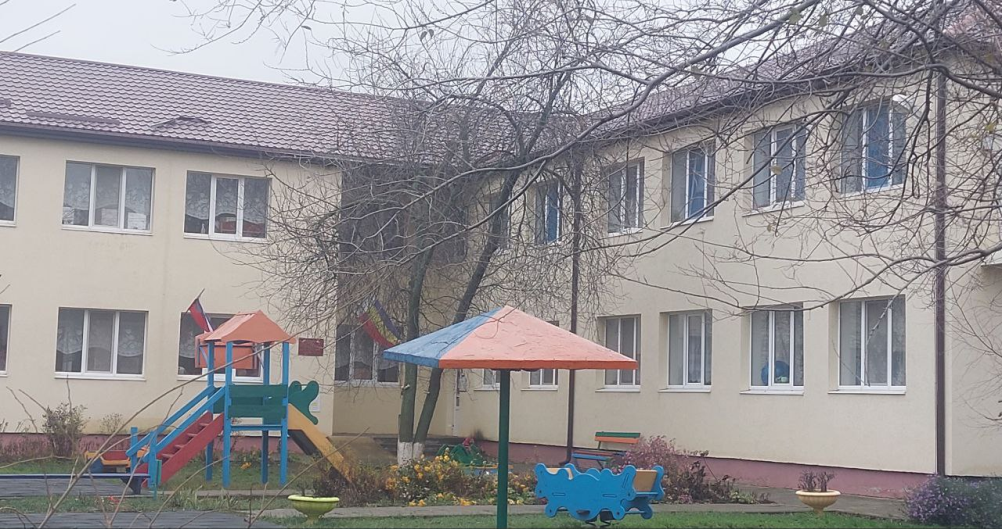 Адрес Ростовская область Заветинский район, с. Заветное, ул.Короткова,2Заведующий :Шафранова Светлана АнатольевнаТелефон : 8(86378) 2-24-31МУНИЦИПАЛЬНОЕ БЮДЖЕТНОЕ ДОШКОЛЬНОЕ ОБРАЗОВАТЕЛЬНОЕ УЧРЕЖДЕНИЕ ДЕТСКИЙ САД № 3 С. ЗАВЕТНОЕ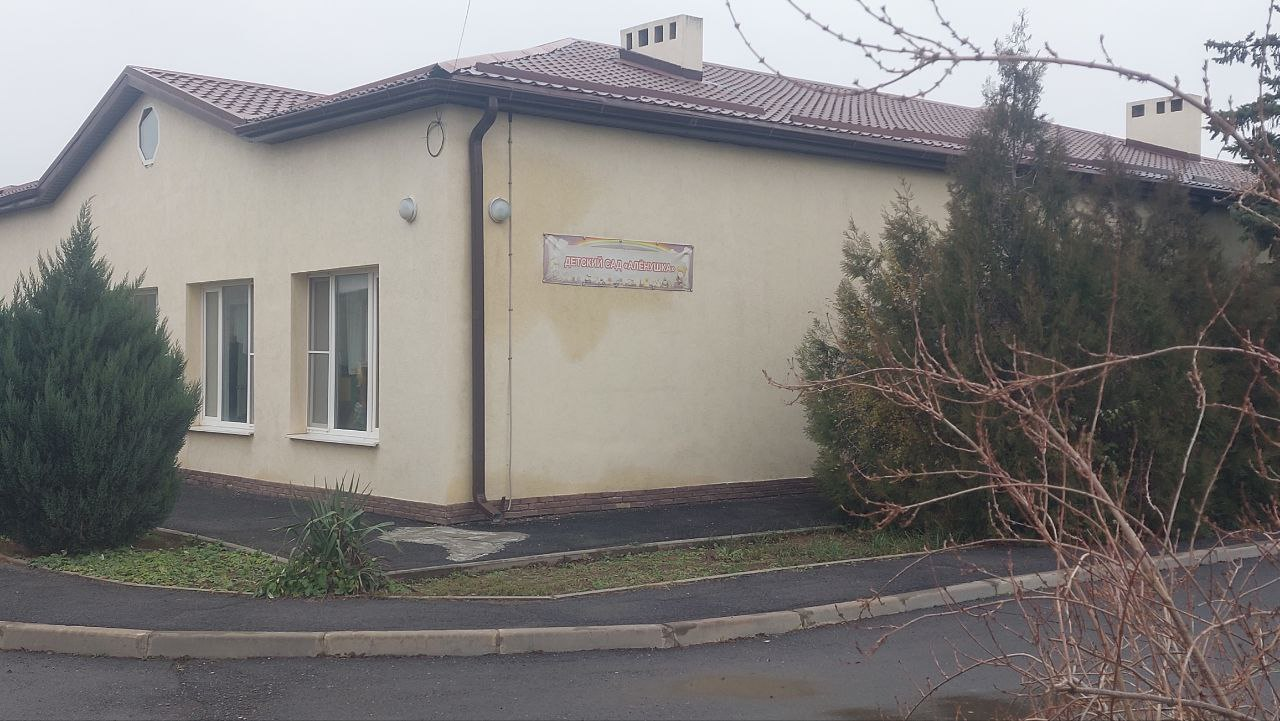 Адрес Ростовская область Заветинский район, с. Заветное, ул.Горького,101Заведующий:   Уколова Нелли ВалерьевнаТелефон:  8 (86378) 2-26-55 Действующая сеть муниципальных образовательных учреждений в  Заветинском сельском поселении  в 2023 учебном  году позволила охватить:
- дошкольным воспитанием и образованием - 185 человек,
- общим образованием –727 человек,
- дополнительным воспитанием и образованием - 506 человек.Образовательный процесс в учреждениях образования обеспечивают 231 человек, из них 195 педагогических работника.